Advanced Diploma of Leadership and Management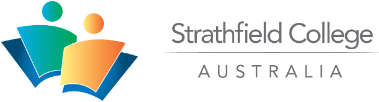 BSB60420 [78 weeks] TERM DATES 2022 / 202320222023Term 1 2022    10 January 2022 – 27 March 2022 (11 Weeks) 10 Jan to 13 FebBSBPMG633 Provide Leadership for The Program 10014 Feb to 27 MarBSBLDR602 Provide Leadership Across the Organization 120Term Break: 28 March 2022 - 10 April 2022 (2 weeks)Term Break: 28 March 2022 - 10 April 2022 (2 weeks)No Mid Term IntakeNo Mid Term IntakeTerm 2 2022    11 April 2022 – 26 June 2022 (11 Weeks)11 April to 26 JuneBSBFIN601 Manage Organisational Finances 220Term Break: 27 June 2022 - 10 July 2022 (2 weeks)Term Break: 27 June 2022 - 10 July 2022 (2 weeks)No Mid Term IntakeNo Mid Term IntakeTerm 3 2022    11 July 2022 – 25 September 2022 (11 Weeks)11 July to 25 SepBSBSTR801 Lead Innovative Thinking and Practices 220Term Break: 26 Sep 2022 - 02 Oct 2022 (1 week)Term Break: 26 Sep 2022 - 02 Oct 2022 (1 week)No Mid Term IntakeNo Mid Term IntakeTerm 4 2022 3 October 2022 – 18 December (11 weeks)03 Oct to 06 NovBSBLDR601 Lead and Manage Organisational Change 10007 Nov to 18 DecBSBSTR602 Develop Organisational Strategies 120Term Break: 19 December 2022 – 8 January 2023 (3 weeks)Term Break: 19 December 2022 – 8 January 2023 (3 weeks)No Mid Term IntakeNo Mid Term IntakeTerm 1 20239 January 2023 – 26 March 2023 (11 weeks)09 Jan to 12 FebBSBOPS601 Develop and Implement Business Plans 10013 Feb to 26 MarBSBHRM613 Contribute to the Development of Learning and Development Strategies 120Term Break: 27 March 2023 – 9 April 2023 (2 Weeks)Term Break: 27 March 2023 – 9 April 2023 (2 Weeks)No Mid Term IntakeNo Mid Term IntakeTerm 2 2023   10 April 2023 – 25 June 2023 (11 weeks)10 Apr to 14 MayBSBSTR601 Manage Innovation and Continuous Improvement 10015 May to 25 JunBSBCRT611 Apply Critical Thinking for Complex Problem Solving 120Term Break: 26 June 2023 - 9 July 2023 (2 weeks)Term Break: 26 June 2023 - 9 July 2023 (2 weeks)No Mid Term IntakeNo Mid Term Intake